Your recent request for information is replicated below, together with our response.Please could you provide the number of bike thefts in Scotland in 2023, broken up by both city and (if possible) by county. The information sought is held by Police Scotland, but I am refusing to provide it in terms of section 16(1) of the Act on the basis that the section 25(1) and 27(1) exemptions apply:“Information which the applicant can reasonably obtain other than by requesting it […] is exempt information”Information for the period up to June 2023 is publicly available:Crime data - Police ScotlandThe data is broken down by local authority multi-member ward (MMW).Further information regarding those boundaries can be accessed online:5th Reviews - ward maps | Scottish Boundary Commission (boundaries.scot)Information for the period July to December 2023 will be published at the same link within 12 weeks of this response.“Information is exempt information if it is held with a view to its being published […] at a date not later than twelve weeks after […] the request for the information is made”.I believe it is reasonable in all the circumstances that the information be withheld from disclosure at this time and that maintaining the exemption outweighs any public interest in disclosure.By way of assistance, the table below details recorded theft of a bicycle crimes, broken down by local authority, for the period 1st January to 31st December 2023.  As explained above, the more detailed breakdown by MMW will be available online in due course.All statistics are provisional and should be treated as management information. All data have been extracted from Police Scotland internal systems and are correct as at 29/05/2024The data was extracted using the crime's raised date and by using SGJD code (302204) - Theft of BicycleIf you require any further assistance, please contact us quoting the reference above.You can request a review of this response within the next 40 working days by email or by letter (Information Management - FOI, Police Scotland, Clyde Gateway, 2 French Street, Dalmarnock, G40 4EH).  Requests must include the reason for your dissatisfaction.If you remain dissatisfied following our review response, you can appeal to the Office of the Scottish Information Commissioner (OSIC) within 6 months - online, by email or by letter (OSIC, Kinburn Castle, Doubledykes Road, St Andrews, KY16 9DS).Following an OSIC appeal, you can appeal to the Court of Session on a point of law only. This response will be added to our Disclosure Log in seven days' time.Every effort has been taken to ensure our response is as accessible as possible. If you require this response to be provided in an alternative format, please let us know.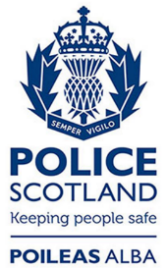 Freedom of Information ResponseOur reference:  FOI 24-1260Responded to:  6th June 2024Council AreaTheft of Bicycle 2023Aberdeen City228Aberdeenshire56Moray32Perth and Kinross58Angus29Dundee City122Highland174Orkney Islands10Shetland Islands1Western Isles - Eilean Siar7Stirling51Falkirk50Clackmannanshire16City of Edinburgh1190West Lothian59East Lothian59Midlothian22Scottish Borders30Fife124Glasgow City963East Renfrewshire12East Dunbartonshire20East Ayrshire17North Ayrshire33South Ayrshire34North Lanarkshire75South Lanarkshire49Argyll and Bute24West Dunbartonshire19Inverclyde12Renfrewshire58Dumfries and Galloway39Total3673